RENCANAPEMBELAJARAN(Course Plan)NAMA MATA KULIAHINSTITUT TEKNOLOGI HARAPAN BANGSA2018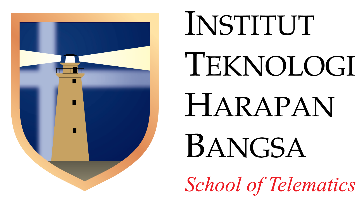 2017/2018Course PlanIT - 982Komputer MultimediaIgnatius Gayuh, M.T.DEPARTEMEN TEKNOLOGI INFORMASIINSTITUT TEKNOLOGI HARAPAN BANGSA2018SEMESTER GENAP 2017/2018(IT-982) Komputer MultimediaKONTEKS MATA KULIAH DALAM GRADUATE PROFILEMatakuliah ini bertujuan untuk mengembangkan:Kompetensi: mampu menghasilkan sajian multimedia dengan menggunakan komputer dan perangkat lunak.Karakter: sikap yang berorientasi pada tujuan, serta kemampuan bekerjasama.Komitmen: kesadaran dan komitmen untuk melakukan hal-hal yang menambah nilai (value creating) di manapun mahasiswa kelak berkarir.SASARAN KULIAH (LEARNING OUTCOMES)Setelah mengikuti mata kuliah ini mahasiswa diharapkan untuk mampu:Mampu merencanakan, mengimplementasikan, dan mengoptimalisasikan pengembangan telekomunikasi, khususnya bidang komputer multimedia sesuai dengan spesifikasi yang dibutuhkan.Menguasai keilmuan di bidang komputer multimedia.Mampu menguji, mengukur, dan menganalisis kinerja multimedia untuk menyajikan solusi terhadap permasalahan.MATERI KULIAHKuliah ini membahas komputer untuk multimedia; Grafika komputer: teknologi grafik, tool grafik komputer, penggunaan grafik; Audio: teknologi audio, tool untuk audio, produk audio; Video: teknologi video, tool produksi video, konsep frame, perancangan format video, manipulasi video: penyisipan, running-text, video splitting; Pengenalan teknologi 3D/4D untuk display; Animasi atau game.DAFTAR PUSTAKAAdobe System Inc. 2013. Adobe Creative Suite 6 Production Premium Classroom in a Book. California: Peachpit.Foley, J.D., Van Dam, S.K.A. Feiner, dan J.F. Hughes, Computer Graphic Principle and Practice, 2nd Edition, Addison-Wesley, 1990.David Solomon, Data Compression, Springer . http://www.sdsc.edu/~gupta/CSE228F.htmlEVALUASI DAN PENILAIANKEHADIRAN	Minimal 80% sebagai syarat diprosesnya nilai.KUISKuis dilaksanakan tanpa pemberitahuan. Kuis direncanakan akan dilaksanakan setiap pertemuan, di awal atau di akhir pertemuan. Materi kuis adalah materi yang dipelajari di pertemuan sebelumnya atau pada pertemuan tersebut. Jika ada mahasiswa yang berhalangan hadir, tidak akan diadakan kuis susulan.TUGASTugas mingguan ini berupa latihan soal di kelas atau PR. Tugas dapat diberikan setiap pertemuan dan diselesaikan pada saat itu juga. Tugas tersebut ada yang dikerjakan perorangan atau berkelompok.PROYEKMembuat karya aplikasi multimedia untuk sebuah perusahaan atau organisasi. JADWAL PERKULIAHANDepartemen:Teknologi InformasiKode Mata Kuliah:IT-982Bobot SKS:2Status Revisi:0Tanggal Efektif:KOMPUTER MULTIMEDIADisiapkan olehDiperiksa olehDisetujui olehIgnatius Gayuh, M.T.Dr. Herry I. SitepuDr. Ir. Roland Y.H. Silitonga, M.T.Dosen/Dosen PengampuKepala DepartemenDirektur AkademikLearning OutcomesKuis 1(15%)Kuis 2(20%)UTS(20%)Tugas Besar(20%)UAS(25%)Mampu merencanakan, mengimplementasikan, dan mengoptimalisasikan pengembangan telekomunikasi, khususnya bidang komputer multimedia sesuai dengan spesifikasi yang dibutuhkan.Menguasai keilmuan di bidang komputer multimedia.Mampu menguji, mengukur, dan menganalisis kinerja multimedia untuk menyajikan solusi terhadap permasalahan.MINGGU KE-TOPIKTUJUANPERSIAPAN(bahan yang harus  dibaca mahasiswa sebelum kuliah)1Pengantar KuliahPerkenalan komputer audiovisual;Penataan media files untuk kerja;Perkenalan Adobe Premiere Pro.Memahami Capaian Akhir kuliahMampu merekam gambar gerak yang dibutuhkan atau mendapatkan dari perpustakaan gambar gerak.Ref. 12Basic Editing,Pembuatan New Project;Importing footage & media lainnya;Pembuatan Bins.Mampu mengkaji potongan gambar per adegan untuk mengenali tampilan yang ada sebelum dimasukkan kedalam rangkaian akhir cerita.Ref. 13Pembuatan rangkaian gambar (sequences);Penggabungan suara dengan gambar;Penataan ulang cerita;Penyelesaian Rough Edit.Mampu memisahkan potongan film dengan batasan waktu tertentu, dan menggabungkan potongan tersebut pada rangkaian gambar yang memiliki cerita.Mampu memilih dan menggabungkan gambar yang paling efektif dalam menyampaikan pesan yang dapat mendukung cerita.Ref. 14Penambahan efek sela (transition);Rendering timelines.Mampu menentukan efek suara dan gambar serta musik yang dibutuhkan untuk menyempurnakan film.Mampu menandai frame untuk menentukan awal dan akhir dari sebuah adegan atau suara.Mampu mengatur efek gambar pada komputer.Ref. 15Perkenalan & pengelompokan suara dalam video;Perkenalan Adobe Audition.Mampu menyatakan cara merekam suara yang dibutuhkan atau mendapatkan dari perpustakaan efek suara.Mampu menentukan efek suara dan gambar serta musik yang dibutuhkan untuk menyempurnakan film.Ref. 16Audio Clip EditingMampu memilih dan memisahkan suara yang akan digunakan dalam mendukung  cerita.Ref. 17Multi Track Balancing;Pengerjaan Final Audio Mix.Mampu merekayasa video untuk diberi penambahan musik, percakapan, dan efek suara, untuk menata video menjadi sebuah rangkaian cerita, dan untuk memperbaiki kesalahan dengan menggunakan peralatan editing.Ref. 18Penggabungan Gambar dan Audio MixMampu menata gambar dan suara untuk menghasilkan paduan yang tepat waktu.Ref. 19Perkenalan Adobe After Effects;Basic Motion Graphic & Visual FX;Pembuatan New Composition;Cara kerja Layers;Cara kerja Text & Animation Preset;Dynamic Link (Pr);RAM Preview.Mampu memisahkan potongan film dengan batasan waktu tertentu, dan menggabungkan potongan tersebut pada rangkaian gambar yang memiliki cerita.Mampu mengatur efek gambar pada komputer.Ref. 110Cara kerja dengan Vector Graphic (Ai)Mampu mengatur efek gambar pada komputer.Ref. 111Penggabungan Effects;Penambahan tulisan (Titles);Penambahan & penggerakan FX;Pembuatan Static & Animated MasksMampu mengatur efek gambar pada komputer.Ref. 112Penggabunggan Ae Composition dengan Pr Timeline;Exporting Hasil Akhir;Rendering Master FilesMampu merekayasa video untuk diberi penambahan musik, percakapan, dan efek suara, untuk menata video menjadi sebuah rangkaian cerita, dan untuk memperbaiki kesalahan dengan menggunakan peralatan editing.Ref. 113Pemahaman kompresi, format, frame rates, dan ukuran file;Finishing, Rendering & Outputting;Rendering Master FilesMampu mengatur kualitas luaran akhir film.Ref. 114Cara penggubahan untuk luaran DVD, Blue-Ray & Web;ReviewMampu memilih kualitas luaran akhir film yang paling tepat untuk beragam lokasi penayangan.Ref. 115UAS